PRISLISTA 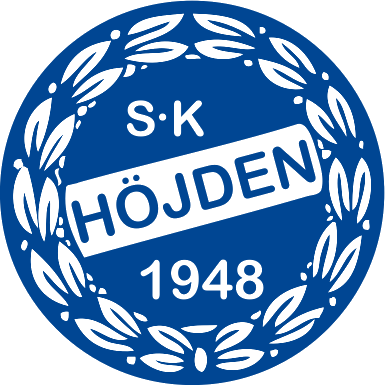 Hamburgare 		40 krKorv m bröd		20 krBurkdricka 		15 krFestis			10 krKaffe/the		15 krFralla/macka		15 krBulle/fikabröd 		10 krChipspåse		10 kr Kexchoklad		15 krLiten chokladbit		5 krOBS! Har ni allergier mot laktos, gluten, ägg eller äter vegetarisk mat eller annan specialkost, säg till.